Система оценивания результатов ЕГЭ Для объективной оценки уровня выполненной работы каждого участника ЕГЭ, по сравнению с другими участниками экзамена, применяется специальная методика шкалирования результатов ЕГЭ.Она разработана ведущими российскими специалистами в области педагогических измерений на основе признанных международных тестологических моделей.Охарактеризуем суть процедуры шкалирования.В перечне терминов ЕГЭ существуют понятия «первичный балл» и «тестовый балл».Шкалирование - это процедура перевода первичных баллов в тестовые, процесс формирования правил начисления тестовых баллов по результатам проведения экзаменов на основе статистических данных.В методике шкалирования результатов ЕГЭ, используемой в 2015 г., реализуется поэтапное установление соответствия тестовых и первичных баллов для каждого учебного предмета, по которому проводится ЕГЭ. I этапСначала в диапазоне первичных баллов от нуля до максимального первичного балла (ПБmax) для каждого учебного предмета ЕГЭ выбираются два значения первичных баллов: ПБ1 и ПБ2, разделяющие группы участников с различным уровнем подготовки по данному предмету. Величина ПБ1 выбирается как наименьший первичный балл, получение которого свидетельствует об усвоении участником экзамена основных понятий и методов по соответствующему учебному предмету. Он определяется на основе анализа статистики результатов экзамена по данному учебному предмету. Экспертиза осуществляется с учетом уровня сложности каждого задания и значимости проверяемого им содержания, умения, навыка, способа деятельности в контексте учебного предмета. При этом требования к значению ПБ1 должны соответствовать требованиям, которые использовались при определении ПБ1 прошлого года (для обеспечения эквивалентности шкал двух лет). Величина ПБ2 определяется как наименьший первичный балл, получение которого свидетельствует о высоком уровне подготовки участника экзамена, а именно, о наличии системных знаний, овладении комплексными умениями, способности выполнять творческие задания по соответствующему учебному предмету. Если спецификация экзаменационного варианта не изменилась по сравнению с прошлым годом, то ПБ1 и ПБ2 также остаются неизменными. Если же структура экзаменационной работы или сложность заданий контрольных измерительных материалов поменялись, то  в текущем году устанавливаются новые значения ПБ1 и ПБ2 с учетом имеющихся изменений.II этапПервичным баллам ПБ1 и ПБ2 ставятся в соответствие тестовые баллы ТБ1 и ТБ2 по каждому учебному предмету.Для всех предметов в качестве величин ТБ1 выбираются минимальные тестовые баллы ЕГЭ 2015 г., установленные распоряжениями МП ПМР.III этапПо каждому учебному предмету определяется соответствие между первичным баллом и тестовым баллом на основе следующей процедуры.Первичному баллу 0 ставится в соответствие тестовый балл 0, а максимальному первичному баллу (ПБmax) ставится в соответствие тестовый балл 100. Все промежуточные первичные баллы между 0, ПБ1, ПБ2 и ПБmax переводятся в тестовые, пропорционально распределенные между соответствующими значениями тестовых баллов: 0, ТБ1, ТБ2 и 100. На рисунке 1 представлена получаемая зависимость. 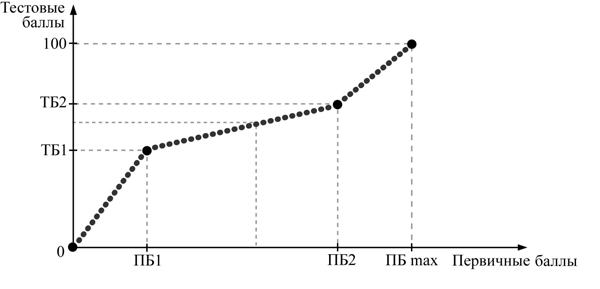 Рис. 1. Соответствие между тестовыми и первичными балламиЕсли промежуточные первичные баллы соответствуют дробным значениям тестовых, то производится округление тестового балла до ближайшего большего целого числа. Указанная процедура позволяет согласовывать тестовые баллы одинаково подготовленных участников экзамена и обеспечивает сравнительную сопоставимость результатов экзамена по годам.Согласно Приказу МП ПМР от 03.12.13 № 1498 «Об утверждении решений заседания Комиссии по установлению минимального количества баллов ЕГЭ» (п.4) было установлено минимальное количество баллов ЕГЭ по иностранным языкам на 2015 г.:минимальный порог  -  6 баллов;отметка «3» -  6-26 баллов;отметка «3» -  27-37 баллов;отметка «3» -  38-60 баллов.Экзаменуемые, набравшие не ниже минимального порога ЕГЭ по иностранному языку, должны продемонстрировать:- понимание основного содержания иноязычного звучащего и письменного текста;- умение создать связное письменное высказывание в жанре личного письма (дать развернутое сообщение в соответствии с коммуникативной целью, запросить информацию, соблюдать принятые в иностранном языке нормы вежливости);- владение лексико-грамматическими и орфографическими навыками базового уровня.Результаты единого государственного экзамена по иностранным языкам выражаются в тестовых баллах сертификата ЕГЭ по стобалльной шкале.Определение результатов осуществляется в 2 этапа:- подсчет первичных баллов за выполнение экзаменуемыми заданий в четырех разделах экзаменационной работы; - перевод первичных баллов в тестовые баллы путем умножения на коэффициент 1,25.При подсчете первичных баллов в “Чтение” и «Грамматика и лексика» за каждый правильный ответ экзаменуемый получает 1 балл, за исключением заданий на установление соответствия, где количество полученных баллов равняется количеству правильно установленных соответствий. За неверный ответ или отсутствие ответа выставляется 0 баллов.Уровень сформированности комплекса продуктивных речевых умений и навыков выпускников, проявленных ими при выполнении заданий раздела «Письмо», определяется специально подготовленными экспертами в соответствии с Методическими рекомендациями по оцениванию заданий с развернутым ответом, подготовленными ГУ «ЦЭКО», на основе Критериев и схем оценивания выполнения заданий разделов «Письмо» (задания С1-С2), а также дополнительных схем оценивания конкретных заданий.При этом задание С1 (базового уровня сложности) оценивается исходя из требований базового уровня изучения иностранного языка, а задание С2 (высокого уровня сложности) - исходя из требований профильного уровня.Особенностью оценивания заданий С1-С2 является то, что при получении экзаменуемым 0 баллов по критерию «Решение коммуникативной задачи» все задание оценивается в 0 баллов.При оценивании заданий раздела «Письмо» (С1-С2) следует учитывать такой параметр, как объем письменного текста, выраженный в количестве слов. Требуемый объем для личного письма в задании С1 - 100-140 слов; для развернутого письменного высказывания в задании С2 - 200-250 слов.Допустимое отклонение от заданного объема составляет 10%. Если в выполненном задании С1 менее 90 слов или в задании С2 менее 180 слов, то задание проверке не подлежит и оценивается в 0 баллов. При превышении объема более чем на 10%, т. е. если в выполненном задании С1 более 154 слов или в задании С2 более 275 слов, проверке подлежит только та часть работы, которая соответствует требуемому объему. Таким образом, при проверке задания С1 отсчитываются от начала работы 140 слов, задания С2 - 250 слов, и оценивается только эта часть работы.При определении соответствия объёма представленной работы вышеуказанным требованиям считаются все слова, начиная с первого слова по последнее, включая вспомогательные глаголы, предлоги, артикли, частицы. В личном письме адрес, дата, подпись также подлежат подсчету.При этом:	− стяжённые (краткие) формы can't, didn't, isn't, I'm и т. п. считаются как одно слово;− числительные, выраженные цифрами, т. е. 1; 25; 2009, 126204 и т. п., считаются как одно слово;− числительные, выраженные словами, считаются как слова;− сложные слова, такие как good-looking, well-bred, English-speaking, twenty-five, считаются как одно слово;− сокращения, например USA, e-mail, TV, CD-rom, считаются как одно слово.При оценивании задания С2 особое внимание уделяется способности экзаменуемого продуцировать развернутое письменное высказывание. Если более 30% ответа имеет непродуктивный характер (т.е. текстуально совпадает с опубликованным источником), то выставляется 0 баллов по критерию «Решение коммуникативной задачи», и, соответственно, все задание оценивается в 0 баллов.Текстуальным совпадением считается дословное совпадение отрезка письменной речи длиной 10 слов и более. Выявленные текстуальные совпадения суммируются, и при превышении ими 30% от общего числа слов в ответе, работа, как было указано выше, оценивается в 0 баллов.Критерии оценивания выполнения задания С1 (максимум 6 баллов)Критерии оценивания выполнения задания С2(максимум 14 баллов)За верное выполнение всех заданий экзаменационной работы можно максимально получить 60 первичных баллов. Первичные баллы переводятся в итоговые по 100-балльной шкале и фиксируются в свидетельстве о результатах ЕГЭ для поступления в ссузы и вузы. В свидетельство выставляются результаты ЕГЭ по иностранному языку при условии, если выпускник набрал количество итоговых баллов не ниже минимального, установленного приказом МП ПМР.БаллыРешениекоммуникативнойзадачи (содержание)ОрганизациятекстаЯзыковое оформлениетекстаК1К2К32Задание выполненополностью: содержание отражает все аспекты, указанные в задании (даны полные ответы на все вопросы, заданы три вопроса по указанной теме); стилевое оформление речи выбрано правильно с учетом цели высказывания и адресата; соблюдены принятые в языке нормы вежливостиВысказывание логично; средства логической связи использованы правильно; текст разделен на абзацы; структурное оформление текста соответствует нормам, принятым в стране изучаемого языка.Используемый словарный запас и грамматические структуры соответствуют поставленной задаче (допускается не более двух негрубых лексико-грамматических ошибок); орфографические и пунктуационные ошибки практически отсутствуют (допускается не более двух негрубых орфографических и пунктуационных ошибок).1Задание выполнено не полностью: содержание отражает не все аспекты, указанные в задании (более одного аспекта раскрыто не полностью или один аспект полностью отсутствует); встречаются нарушения стилевого оформления речи и/или принятых в языке норм вежливости.Высказывание не всегда логично; имеются недостатки/ ошибки в использовании средств логической связи, их выбор ограничен; деление текста на абзацы нелогично/отсутствует; имеются отдельные нарушения принятых норм оформления личного письмаИмеются лексические и грамматические ошибки, не затрудняющие понимание текста (допускается не более четырех негрубых лексико-грамматических ошибок); имеющиеся орфографические и пунктуационные ошибки не затрудняют коммуникацию (допускается не более четырех негрубых орфографических и пунктуационных ошибок).0Задание не выполнено: содержание не отражает те аспекты, которые указаны в задании, или не соответствует требуемому объему.Отсутствует логика в построении высказывания; принятые нормыоформления личного письма не соблюдаютсяПонимание текста затруднено из-за множества лексико-грамматических ошибокБаллыРешение коммуникативной задачиОрганизация текстаК1К23Задание выполнено полностью: содержание отражает все аспекты, указанные в задании; стилевое оформление речи выбрано правильно (соблюдается нейтральный стиль)Высказывание логично, структура текста соответствует предложенному плану; средства логической связи использованы правильно; текст разделён на абзацы2Задание выполнено: некоторые аспекты, указанные в задании, раскрыты не полностью; имеются отдельные нарушения стилевого оформления речиВысказывание в основном логично, имеются отдельные отклонения от плана в структуре высказывания; имеются отдельные недостатки при использовании средств логической связи; имеются отдельные недостатки при делении текста на абзацы1Задание выполнено не полностью: содержание отражает не все аспекты, указанные в задании; нарушения стилевого оформления речи встречаются достаточно часто.Высказывание не всегда логично, есть значительные отклонения от предложенного плана; имеются многочисленные ошибки в использовании средств логической связи, их выбор ограничен; деление текста на абзацы отсутствует0Задание не выполнено: содержание не отражает тех аспектов, которые указаны в задании, или/и не соответствует требуемому объёму, или/и более 30% ответа имеет непродуктивный характер (т.е. текстуально совпадает с опубликованным источником или другими экзаменационными работами)Отсутствует логика в построении высказывания; предложенный план ответа не соблюдается.БаллыЛексикаГрамматикаОрфография ипунктуацияК3К4К53Используемый словарный запас соответствует поставленной коммуникативной задаче; практически нет нарушений в использовании лексики.Используются грамматические структуры в соответствии с поставленной коммуникативной задачей. Практически отсутствуют ошибки (допускается 1–2 негрубые ошибки).-2Используемый словарный запас соответствует поставленной коммуникативной задаче, однако встречаются отдельные неточности в употреблении слов (2-3), либо словарный запас ограничен, но лексика использована правильно.Имеется ряд грамматических ошибок, не затрудняющих понимание текста (не более 4-х).Орфографические ошибки практически отсутствуют. Текст разделен на предложения с правильным пунктуационным оформлением.1Использован неоправданно ограниченный словарный запас; часто встречаются нарушения в использовании лексики, некоторые из них могут затруднять понимание текста (не более 4-х).Многочисленны ошибки элементарного уровня, либо ошибки немногочисленны, но затрудняют понимание текста (допускается 6–7 ошибок в 3–4-х разделах грамматики)Имеется ряд орфографических и/или пунктуационных ошибок, которые незначительно затрудняют понимание текста (не более 4-х).0Крайне ограниченный словарный запас не позволяет выполнить поставленную задачу.Грамматические правила не соблюдаются, ошибки затрудняют пониманиетекста.Правила орфографии и пунктуации не соблюдаются.